                                          <Insert Name> School Council Agenda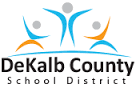 	          September 1, 2016	          6:00pm-7:30pm          Media Center6:00pm-6:05pm		Attendance/Establishment of QuorumDCSD Vision/MissionThe vision of the DeKalb County School District is to inspire our community of learners to achieve educational excellence.  Our mission is to ensure student success, leading to higher education, work, and life-long learning.  6:05pm-6:25pm		Public CommentFor members of the public wishing to provide comment, there is time allotted on the agenda from 6:05p.m.–6:25 p.m.  Each member of the public will have 2 minutes to speak. 6:25pm-6:45pm		Action ItemsApproval of AgendaApproval of Minutes from Previous School Council MeetingApproval of New Community Members (terms end June 30, 2018)Election of 2016-2017 School Council OfficersEstablishment of Standing and Ad Hoc CommitteesApproval of Continuous Improvement Plan6:45pm-7:15pm		Discussion Items				Plan for Joint School Council/Title I Community Meeting				Continuous Improvement Plan Monitoring ProcessSet 2016-2017 School Council Meeting Schedule7:15pm-7:25pm		Information ItemsPrincipal’s Report on 10-Day Count (Enrollment) 2016-2017 Compliance Checklist ScheduleAdvancED Reaccreditation Parent Survey7:25pm-7:30pm		AdjournmentDevelop Agenda for Next MeetingNext Meeting Date/Time: November 1, 2016 (6:00pm)          <Insert Name> School Council Agenda	          November 1, 2016	          6:00pm-7:30pm          Media Center6:00pm-6:05pm		Attendance/Establishment of QuorumDCSD Vision/MissionThe vision of the DeKalb County School District is to inspire our community of learners to achieve educational excellence.  Our mission is to ensure student success, leading to higher education, work, and life-long learning.  6:05pm-6:25pm		Public CommentFor members of the public wishing to provide comment, there is time allotted on the agenda from 6:05p.m.–6:25 p.m.  Each member of the public will have 2 minutes to speak. 6:25pm-6:45pm		Action ItemsApproval of AgendaApproval of Minutes from Previous School Council MeetingAdopt 2016-2017 Bylaws6:45pm-7:15pm		Discussion Items				Continuous Improvement Plan Monitoring Cycle 1Prepare for Mid-Year Compliance CheckpointTitle I Update/Debrief Community MeetingStanding and Ad Hoc Committee Reports7:15pm-7:25pm		Information ItemsMrs. A. Teacher’s Report on CIP Initiatives #1-27:25pm-7:30pm		AdjournmentDevelop Agenda for Next MeetingNext Meeting Date/Time: March 1, 2017 (6:00pm)          <Insert Name> School Council Agenda	          March 1, 2017	          6:00pm-7:30pm          Media Center6:00pm-6:05pm		Attendance/Establishment of QuorumDCSD Vision/MissionThe vision of the DeKalb County School District is to inspire our community of learners to achieve educational excellence.  Our mission is to ensure student success, leading to higher education, work, and life-long learning.  6:05pm-6:25pm		Public CommentFor members of the public wishing to provide comment, there is time allotted on the agenda from 6:05p.m.–6:25 p.m.  Each member of the public will have 2 minutes to speak. 6:25pm-6:45pm		Action ItemsApproval of AgendaApproval of Minutes from Previous School Council MeetingAdopt Spring 2017 Elections Communications Plan6:45pm-7:15pm		Discussion Items				Continuous Improvement Plan Monitoring Cycle 2Spring 2017 School Council Elections Timeline/Info. SessionSchool Council Webpage Updates Title I Needs AssessmentStanding and Ad Hoc Committee Reports7:15pm-7:25pm		Information ItemsPrincipal’s Review of SY17-18 Budget7:25pm-7:30pm		AdjournmentDevelop Agenda for Next MeetingNext Meeting Date/Time: May 1o, 2017 (6:00pm)          <Insert Name> School Council Agenda	          May 10, 2017	          6:00pm-7:30pm          Media Center6:00pm-6:05pm		Attendance/Establishment of QuorumDCSD Vision/MissionThe vision of the DeKalb County School District is to inspire our community of learners to achieve educational excellence.  Our mission is to ensure student success, leading to higher education, work, and life-long learning.  6:05pm-6:25pm		Public CommentFor members of the public wishing to provide comment, there is time allotted on the agenda from 6:05p.m.–6:25 p.m.  Each member of the public will have 2 minutes to speak. 6:25pm-6:45pm		Action ItemsApproval of AgendaApproval of Minutes from Previous School Council Meeting6:45pm-7:15pm		Discussion Items				Continuous Improvement Plan Monitoring Cycle 3CIP Revisions (if necessary)Spring 2017 School Council Elections GOTV/Candidate ForumPost-Elections New Member On-Boarding Prepare for End-of-Year Compliance CheckpointStanding and Ad Hoc Committee Reports7:15pm-7:25pm		Information Items				Principal’s Report on AdvancED Site VisitMr. B. Teacher’s Report on CIP Initiatives #3-42017-2018 School Council Calendar/TrainingCGGSF End-of-Year Feedback Survey7:25pm-7:30pm		AdjournmentDevelop Agenda for Next MeetingNext Meeting Date/Time: August 15, 2017 (6:00pm)